ProColorEast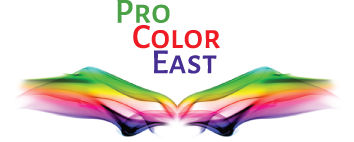 80055501TRASPARENTE UHS_VOC 420CLEAR COAT UHS_VOC 4202004/42/IIB (d) (420) 420I dati si riferiscono all’applicazione Standard| Data refer to standard application | Данные относятся к стандартному нанесению   * Per resistenze chimico/fisiche reticolazione completa a 20°C: 7 giorni |      For chemical/physical resistance full cross-linking at 20°C: 7 days |      Для максимальной физической/химической устойчивости – полноценная ретикуляция при 20°C : 7 дней                                                                      PRODOTTI COMPLEMENTARI                      | Complementary products | Дополнительные продукты                                                MOLTO CONSIGLIATO           | Very Suggested |Очень рекомендуемо                                                                    CONSIGLIATO                          | Suggested | РекомендуемоAPPLICABILE                            | Applicable |Нанесение возможно                                        ProColorEast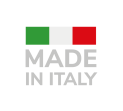 80055501TRASPARENTE UHS_ VOC 420CLEAR COAT UHS_ VOC 420 2004/42/IIB (d) (420) 420ОПИСАНИЕПродукт представляет из себя акриловый лак с высоким содержанием сухого остатка и низким содержанием летучих органических соединений UHS, код 80055501. Лак, код 80055501, подходит, как для сушки в камере, так и на открытом воздухе.Благодаря полностью обновленной формуле лак сохнет гораздо быстрее (до 15 минут при 60 °C), что гарантирует очевидную экономию энергии и времени. Также лак гарантирует высокий уровень блеска, лучшую растекаемость по поверхности нанесения, и большую твердость сухой пленки. Несмотря на сокращенное время сушки, особый состав лака, код 80055501, сохраняет высочайший уровень качества с точки зрения растекаемости и простоты нанесения.Лак, 80055501, имеет высокую гибкость использования, что позволяет производить кузовной ремонт деталей различных размеров и работать в любых условиях окружающей среды.Лак наносится на матовые пастельные, металлические и перламутровые оттенки эмалей, как на основе воды, так и на основе растворителя (сольвент), придавая эмалям полный и блестящий эстетический вид.ОСНОВНЫЕ ХАРАКТЕРИСТИКИ – ПРЕИМУЩЕСТВА ПРОДУКТАПолнота.Растекаемость.Скорость сушки и ретикуляции (отверждения).Блеск.Твердость.Химическая и физическая устойчивость.Отличное время сушки|ретикуляции.ИНФОРМАЦИЯ ПЕРЕД ИСПОЛЬЗОВАНИЕМВ зависимости от типа работы и температуры, катализ 80055501 требует использования следующих отвердителей:82102005 - быстрый, 82152505 - стандартный, 82253005 - медленный.В зависимости от того, какой Вы используете отвердитель, Вы обязаны разбавлять продукт согласно таблице ниже:Любой вариант разбавления обеспечивает равномерное нанесение лака в любое время года, позволяя смеси растворителей выходить из слоя лака до момента образования поверхностной пленки и последующей ретикуляции (отверждения). Это гарантирует окончательный полный, компактный и растянутый внешний вид лака с максимально возможным уровнем DOI. Кроме того, особенно летом, разбавление позволяет продлить жизнеспособность на 50%.Время высыхания лака зависит от того, какой отвердитель Вы используете:- 12 часов – 82102005;- 16 часов – 82152505;- 24 часа – 82253005.Использование ускорителя, сокращает время сушки на воздухе до 8-12 часов в зависимости от типа отвердителя и типа работы (частичный, боковой, полный ремонт).ПРОМЫВКА ОБОРУДОВАНИЯИспользовать разбавитель для промывки или нитро-разбавитель.PRODUCTS FOR PROFESSIONAL USE                                                                                                                                                   The data provided on this data sheet represent a summary of our best experience. However, it must be deemed merely informational in nature, without any binding value, also with regard to the possible property rights of third parties, and does not exempt the clients from carrying out their own verifications on the products we supply for the purpose of assessing their suitability for the processes and cycles to be implemented by the clients.  The application and use of the products (in addition to the type of substrate, drying conditions etc.) are beyond our control and therefore fall under the exclusive responsibility of the client. We reserve the right to periodically change and update without prior advance notice the information contained in the sheet: the latest version replaces the previous one. It is the responsibility of the user to verify that the data sheet is the most updated version before using the product. The information regarding health and safety is reported in the Safety Sheet. ПРОДУКТ ДЛЯ ПРОФЕССИОНАЛЬНОГО ИСПОЛЬЗОВАНИЯДанные, представленные в техническом паспорте, являются результатом нашего многолетнего опыта. Тем не менее, они должны рассматриваться как информация без какой-либо обязательной ценности, в том числе в отношении любых прав собственности третьих сторон, и эта информация не освобождает клиента от проведения собственных проверок продуктов, поставляемых нами, для оценки их пригодности или их соответствия процедурам и циклам, при которых клиент планирует использование продукты. Применение и использование наших продуктов (тип поверхности нанесения, условия сушки продукта и т. д.) происходит за пределами наших возможностей контроля и, следовательно, попадает под исключительную ответственность клиента. Мы оставляем за собой право без предварительного уведомления изменять и периодически обновлять информацию, содержащуюся в техническом паспорте: последняя версия технического паспорта заменяет любую предыдущую версию. Пользователь несет ответственность за проверку обновления технического паспорта перед использованием продукта. Информация о здоровье и безопасности указана в паспорте безопасности.PREPARAZIONEPreparation | Приготовление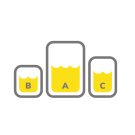 RAPPORTO MISCELAMixing ratio | Соотношение смешивания   2 : 1   2 : 1PRODOTTOProduct | Продукт  80055501   100 VOLCATALIZZATOREHardener | Отвердитель  82152505 STANDARD  82102005  FAST  82253005  SLOW   50 VOLDILUENTE Thinner | Разбавитель  81525001STANDARD  81020001 FAST  82530001 SLOW     5 VOLPRODOTTOPRODUCT | ПРОДУКТ80055501CATALISI CATALYSIS | КАТАЛИЗ82102005 – 82152505 – 82253005DILUIZIONE DILUTION | РАЗБАВЛЕНИЕ81020001 – 81525001 – 8253000150 g25 g   2,5 g100 g50 g5 g150 g75 g7,5 g200 g100 g10 g250 g125 g12,5 g300 g150 g15 g350 g 175 g17,5 g400 g200 g20 g450 g225 g22,5 g500 g250 g25 g600 g300 g30 g700 g350 g35 g800 g400 g40 g900 g 450 g45 g1000 g500 g50 gAPPLICAZIONEApplication | Нанесение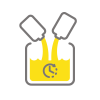 POTPot life (20° C) | Период использование продукта после добавления отвердителя 2h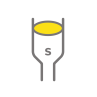 VISCOSITÀ APPLICAZIONEApplication viscosity | Вязкость при нанесении18” ± 1” DIN/4 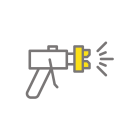 REGOLAZIONE DELLA PISTOLAAirbrush adjustament | Настройка краскопульта2                Giri | Turns | Tours | Vueltas | UmdrehungenUGELLONozzle | Сопло 1,2 - 1,3   mm RPPRESSIONE ARIAAir Pressure | Давление воздуха 1,8 – 2,2    RP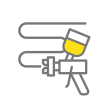 NUMERO MANINumber of coats | Количество слоев ½ + 1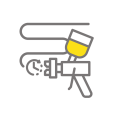 INTERVALLO TRA LE MANITime interval between coats |Интервал между слоями 5’ESSICCAZIONE & RESADrying & Yield|Сушка и расходESSICCAZIONE & RESADrying & Yield|Сушка и расход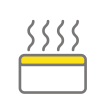 APPASSIMENTOFlash time | Выдержка   5’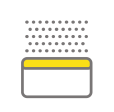 FUORI POLVEREDry dust free | Без пыли  20’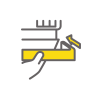 PRONTO AL MONTAGGIO  Ready to use| Готово к установке  12h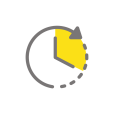 ESSICCAZIONE COMPLETA*  Through drying | Полная сушка20 °C:   24h 60 °C:   25-30’  Effettivi | Actual Time | Эффективное время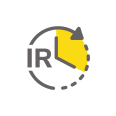 IR – ONDE MEDIE IR – Medium Waves| ИК сушка – средние волныIR – IRRADIANTI A GASIR – Gas-fired radiant heaters | ИК сушка – газ 10’-15’  5’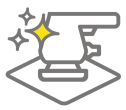 LUCIDABILITA’ Polishability at 20 °C |Полировка при 20° C |Polishability at 60 °C |Полировка при 60° C |24h30’      Effettivi E Raffreddamento | Min Actual Time And Cooling | Эффективных и охлаждение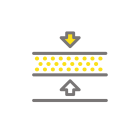 SPESSORE FILM SECCODry film thickness | Толщина сухой плёнки50-60 µ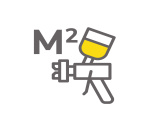 RESA RFU –M² / KG x 1 µ Yield RFU | Расход готового к использованию продукта560 CATALIZZATOREHardener | ОтвердительDILUENTE Thinner | РазбавительAUSILIARIAuxiliaries | Другие продукты82152505Standard UHS82102005Rapido| Fast | Быстрый UHS82253005Lento| Slow| Медленный UHS8152500181525001Standard8102000181020001Rapido| Fast|Быстрый < 15°C8253000182530001Lento|Slow|Медленный 25 > °C < 358304000183040001Extra Lento|Slow|Медленный > 35°CAccelerante | Accelerating | УскорительTHINNER FOR FADE OUT 2K / FADE OUT FOR CLEAR | Растворитель 2К (для переходов) / Биндер 2К (для переходов)ARIA - ESSICCAZIONE IN                                                 12 h            Air-Drying in | Сушка на воздухе                                                         12 h ARIA - ESSICCAZIONE IN                                                 12 h            Air-Drying in | Сушка на воздухе                                                         12 h ARIA - ESSICCAZIONE IN                                                 12 h            Air-Drying in | Сушка на воздухе                                                         12 h ARIA - ESSICCAZIONE IN                                                 12 h            Air-Drying in | Сушка на воздухе                                                         12 h ARIA - ESSICCAZIONE IN                                                 12 h            Air-Drying in | Сушка на воздухе                                                         12 h ARIA - ESSICCAZIONE IN                                                 12 h            Air-Drying in | Сушка на воздухе                                                         12 h ARIA - ESSICCAZIONE IN                                                 12 h            Air-Drying in | Сушка на воздухе                                                         12 h FORNOOven | Камера для сушкиFORNOOven | Камера для сушкиFORNOOven | Камера для сушки12°C/18°C12°C/18°C18°C/25°C18°C/25°C25°C/35°C25°C/35°C15-20’ A 60°C25’-30’ A 60°C45-50’ A 60°C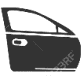 -821020058210200582152505821525058225300582102005821525058215250582253005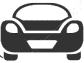 821020058210200582152505821525058215250582253005821525058215250582253005CONSERVABILITA’Storing | Срок хранения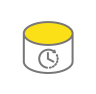 CONSERVABILITA’Storing | Срок хранения24 Mesi | Months | Месяца5 < °C < 35ОТВЕРДИТЕЛЬОБЯЗАТЕЛЬНЫЙ ПРОЦЕНТ РАЗБАВЛЕНИЯ82102005 – БЫСТРЫЙ5-10% – 81020001 – БЫСТРЫЙ82152505 – СТАНДАРТНЫЙ5% – 81525001 – СТАНДАРТНЫЙ82253005 – МЕДЛЕННЫЙ5% – 82530001 – МЕДЛЕННЫЙ